Литература 			                                                                              11а класс			Тема.  Романтический образ «влюбленной души» в «Стихах о Прекрасной Даме» А. БлокаЦели урока:1. Дать представление о символизме ранних произведений А. А. Блока. Показать многозначность символов в стихотворениях разных лет.2. Совершенствовать умение учеников делать самостоятельные выводы после знакомства с несколькими произведениями поэта.3. Воспитывать внимание к слову, формировать интерес к лирике А. А. Блока.Тип урока: урок усвоения новых знаний и формирования умений и навыков.Оборудование: портрет А.А.Блока и Л.Д. Менделеевой, тексты стихотворений, иллюстрации к ним, аудиозапись «Прелюдии соль мажор» С.В. Рахманинова, раздаточный материал для работы в группах и индивидуальной работы, эпиграф.
ХОД УРОКАОргмомент.Мотивация. Восстановите, пожалуйста эпиграф к нашему уроку.«____________ я считаю не только величайшим поэтом первой четверти XX века, но и человеком-эпохой, т.е. самым характерным представителем своего времени...»А.А.АхматоваАктуализация опорных знаний учащихся.Что вы запомнили о Блоке? Представителем какого течения был поэт?Повторим основные черты символизма: отношение к реальному миру (уход от реальности, идея двоемирия), отношение к слову (слово и многозначно, и символично), цель творчества (создание картины идеального мира, существующего по законам красоты).Объявление темы и формирование целей урока.Сегодня на уроке нам предстоит познакомиться с творчеством выдающегося русского поэта Александра Александровича Блока. Давайте с вами посмотрим на тему урока. Какую тематику нам предстоит затронуть? Какие цели мы перед собой поставим? (выступление Алима о теме любви в творчестве поэтов)Действительно, тема любви не нова в литературе, но у каждого автора она звучит по- своему.Работа по теме.Инсценизация (2 ведущих).Звучит «Прелюдия соль мажор» С. В. Рахманинова. й	ведущий. 1898 год. Юный поэт только что окончил гимназию. Ему шёл 18-й год. (Проецируется портрет А. А. Блока.) Он был очень красивым: высокий, стройный, с вьющимися пепельными волосами и огромными зеленовато-серыми глазами, со сдержанными, точными движениями. Любимое Шахматово. После напряжения гимназических экзаменов какое удовольствие скакать на лошади, часами бродить по любимым местам! В нескольких верстах от Шахматово — имение Д. И. Менделеева. Во время одной из прогулок Блок вспомнил, что жена учёного приглашала его навестить их летом в усадьбе, и повернул коня в Боблово.й	ведущий. О том, что произошло дальше, есть очень краткие и неточные заметки Блока и подробный рассказ Любови Дмитриевны, записанный много лет спустя.«...Фруктовый сад. Розовая девушка, лепестки яблони...» — эта скупая запись скрывает картину, навсегда оставшуюся в душе поэта. Безоблачный жаркий июньский день, большой, буйно цветущий фруктовый сад, лепестковая метель. И в этом бело-розовом кипении — сидящая на скамейке девушка в розовом платье, с тяжёлой золотой косой.Та же встреча глазами «розовой девушки», Любови Дмитриевны Менделеевой: «Меж листьев сирени мелькает белый конь, которого уводят на конюшню, да невидимо внизу звенят по каменному полу террасы быстрые, твёрдые, решительные шаги. Сердце бьётся тяжело и глухо. Предчувствие? Или что? Но эти удары сердца я слышу и сейчас, и слышу звонкий шаг входившего в мою жизнь».й ведущий. Блок стал бывать в Боблове почти ежедневно. У юного поэта и весёлой молодежи, заполнявшей этот дом, нашлось общее увлечение: театр. Здесь давно уже хотели поставить спектакль, но не было партнёра на мужские роли. Блок уговорил ставить свою любимую пьесу: «Гамлет» Шекспира. Тут же распределили роли: Гамлет — Блок, Офелия — Люба Менделеева. Начались репетиции, подготовка костюмов.27 июля было написано Блоком первое стихотворение, продиктованное чувством к Любови Дмитриевне. Всего стихов, ею навеянных, ей посвящённых, будет более 800. Но это впереди. А пока никто не знает, что розовощёкой и золотоволосой девушке суждена трудная и благородная судьба — стать музой, женой, Прекрасной Дамой великого поэта России.Не знает об этом и она сама, хотя уже почувствовала влечение к юному Блоку. Люба застенчива и неприступна. Ни одного слова о любви. Отношения меж- | ду ними были полны полунамёков, полутайн. Люба скоро стала замечать, что Блок окружает её «кольцом внимания. Но как всё это было не только не сказано, как всё это было замкнуто, сдержано, не видно, укрыто. Всегда можно сомневаться, да или нет? Кажется или так и есть?»й ведущий. Но вот и день спектакля, 1 августа. Театром стал просторный сенной сарай, переодевались и гримировались в доме и уже в костюмах, «в образе», бежали через сад к театру. Собралось более 200 зрителей: знакомые, родственники, окрестные крестьяне.Сохранившиеся фотографии (проецируют) помогают нам увидеть юных и прекрасных Гамлета и Офелию: его, в чёрном берете, колете, со шпагой, золотой цепью на шее, и её, в длинном платье, с распущенными золотыми волосами, падающими ниже колен, с венком на голове и снопом полевых цветов в руках.На следующий день было написано стихотворение «Воспоминание о “Гамлете » с посвящением Любови Дмитриевне Менделеевой и с эпиграфом: «Тоску и грусть, страданья, самый ад — всё в красоту она преобразила...».Воспоминания об этом дне, тема Гамлета и Офелии пройдут через всю жизнь Блока.1-й ведущий. Осенью встречи стали реже, вовсе прекратились, потом начались вновь. Блок уже студент юридического факультет Петербургского университета (впоследствии перевёлся на филологический). Любовь Дмитриевна заканчивает гимназию, чтобы потом поступить на Высшие женские курсы, драматические курсы, ибо мечтает стать актрисой.Но особое состояние души поэта, которое и называется любовью, продолжается. В течение пяти лет, с 1898-го по 1904 гг., героиней стихотворений Блока неизменно остается Она. Это «Она» хочется говорить и писать с большой буквы, так же, как с большой буквы написаны слова в заглавии центрального сборника стихов этих лет «Стихи о Прекрасной Даме». Это название сразу напоминает время средневекового рыцарства, возвышенные характеры, верное служение мечу, шпаге и ей, Прекрасной Даме. Работа с картинками (картинки) (ведущие останавливаются)Продолжение работы инсценизации.Прекрасная Дама блоковских стихов — образ очень сложный. В ту пору юный поэт увлекался философией и творчеством лоэта-мистика В. С. Соловьёва, и прежде всего его идеей Вечной Женственности. В ином, высшем, неземном мире существует прекрасный образ любви — Вечная Женственность. Она должна снизойти на землю, чтобы сделать жизнь счастливой, идеальной, гармоничной. Стремление к этому идеалу, его ожидание и есть любовь, но любовь не обычная, а возвышенная, идеальная, преобразующая мир. Почему привлекла Блока мистическая идея В. С. Соловьёва? Вспомним время, в которое жил поэт. «Страшным миром» называл он окружающее, «года глухие», «страшные годы» так характеризовал он своё время. И юному, романтически настроенному поэту была близка мысль, что через высшую любовь человечество станет чище, стремление к ней позволит преодолеть противоречия «страшного мира».Работа в группах (3 групппы). Каждой группе дано 1 стихотворение. Но вот характеристики даны на все 3 стихотворения. Ваша задача подобрать нужные фрагменты. Затем помочь нам заполнить таблицу. Раздаточный материал.Стихотворение “Вступление”Отдых напрасен. Дорога крута.
Вечер прекрасен. Стучу в ворота.Дольнему стуку чужда и строга,
Ты рассыпаешь кругом жемчуга.Терем высок, и заря замерла.
Красная тайна у входа легла.Кто поджигал на заре терема,
Что воздвигала Царевна Сама?Каждый конек на узорной резьбе
Красное пламя бросает к тебе.Купол стремится в лазурную высь.
Синие окна румянцем зажглись.Все колокольные звоны гудят.
Залит весной беззакатный наряд.Ты ли меня на закатах ждала?
Терем зажгла? Ворота отперла?Мы видим высокий терем, необыкновенно красивый, с узорной резьбой. Купол этого терема устремлен ввысь. Терем окружён воротами, к нему ведёт крутая дорога.В каждом зримом образе заключен символ. Высокий терем, окружённый воротами, - символ недосягаемого и чего – то романтического, сказочного. Купол устремлен в лазурную высь – это мечта лирического героя о необычном, вечном, нетленном.В стихотворении преобладает цветовая доминанта – огонь. Она выражена и в существительных (заря), и в прилагательных (красная тайна), и в глаголах (поджигал). Здесь и “румянец”, и “зажглись”. Это огненная мечта героя, это огонь в его душе, огонь любви к неземной, таинственной и недосягаемой Царевне.Лирический герой стремится к этому терему, достигает его и стучится в ворота. Он близок к воплощению своей мечты. Та, к которой он стремится, напоминает сказочную героиню, Царевну Несмеяну. Мы не видим её, но терем, в котором она живет, помогает нам создать образ таинственной, загадочной, неземной женщины.Стихотворению «Предчувствую Тебя».Предчувствую Тебя. Года проходят мимо —
Всё в облике одном предчувствую Тебя.Весь горизонт в огне — и ясен нестерпимо,
И молча жду,— тоскуя и любя.Весь горизонт в огне, и близко появленье,
Но страшно мне: изменишь облик Ты,И дерзкое возбудишь подозренье,
Сменив в конце привычные черты.О, как паду — и горестно, и низко,
Не одолев смертельные мечты!Как ясен горизонт! И лучезарность близко.
Но страшно мне: изменишь облик Ты.Как и в предыдущем стихотворении, цветов доминантой здесь является свет, огонь: “горизонт в огне”, “ясен нестерпимо”, “лучезарность близко”. Мечта героя чиста, ясна и прекрасна, она близка. Герой живет ожиданием, предчувствием появления Её.У неё даже нет имени, нет каких-то определённых черт, лишь поток света окружает Её, льётся над Ней, исходит от Неё, словно от святой, словно нимб над головой Матери Божией. Она соединяется с этим образом в “облике одном”.Для лирического героя любимая – носительница Вечной Женственности, духовности, красоты. Это идеал. Он ожидает Её пришествия, “тоскуя и любя”. Даже не любя, а боготворя. Тоска, страх охватывают героя, когда он чувствует близкое появление её. Он боится, что Её “привычные черты” вдруг изменятся, он не узнает своего идеала и его мечты окажутся лишь сном. Об этом говорит и эпиграф к стихотворению: “Тяжкий сон ты отряхнешь”. Свою мечту он называет “смертельной”, потому что с её крушением связана смерть героя. С образом Её связан такой семантический ряд, как “огонь”, “лучезарность”. А с символом крушения – “подозрение”, падение горестное и “смертельная мечта”.
Стихотворением «Мы встречались с тобой на закате».Мы встречались с тобой на закате.Ты веслом рассекала залив.Я любил твое белое платье,Утонченность мечты разлюбив.Были странны безмолвные встречи.Впереди - на песчаной косеЗагорались вечерние свечи.Кто-то думал о бледной красе.Приближений, сближений, сгораний -Не приемлет лазурная тишь...Мы встречались в вечернем тумане,Где у берега рябь и камыш.Ни тоски, ни любви, ни обиды,Всё померкло, прошло, отошло.Белый стан, голоса панихидыИ твое золотое весло.Изменился фон повествования: он снижен, может быть, тривиален: залив, лодка, двое влюбленных, вечер.Изменилась героиня. Это уже не Величавая Жена, а земная женщина.Меняется и смысловое наполнение символов, их семантика. Это залив и коса. Это берег, у которого рябь и камыш. И теперь уже не лирический герой думает об идеале, а кто – то, а лирический герой “разлюбил утонченность мечты”. Его прошлые восторги “померкли, прошли, отошли”. В прошлом остались и “белый стан, голоса панихиды и золотое весло”.Меняется цвет, он становится приглушенным: “закат”, “вечерние свечи”, “бледная краса”, “вечерний туман”. А вот звуки, создающие грустное настроение, передающие печаль героя, его ностальгию по мечте: “безмолвные встречи”, “голоса панихиды”, “лазурная тишь”.ФизкультминуткаИндивидуальная работа. Заполнение таблицы.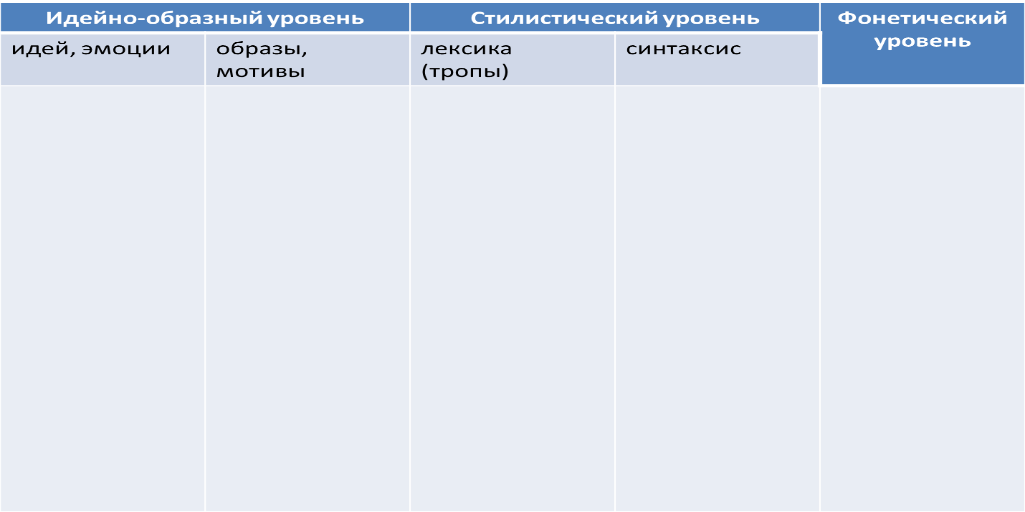 

7. Какую эволюцию претерпел образ Прекрасной Дамы в раннем творчестве Блока? Чем это объясняется?Рисуют схемуЛюбовь рисуется Блоком как обряд служения чему-то высшему. Вымышленный мир противопоставлен событиям реальной действительности. Вначале Прекрасная Дама является носительницей Божественного Начала, Вечной Женственности. Потом образ этот снижается, становится земным, приобретает реальные черты.- Почему раннее творчество Блока тяготеет к символизму?
Тимофеев объясняет это так: “… уход в мечту, в мистику, в одиночество является своеобразной формой защиты от этого мира социальных противоречий и катастроф”. Анатолий Горелов определяет значимость стихов о Прекрасной Даме в “установлении таких идеальных ценностей жизни, которые в совокупности и выражали бы красоту бытия»Рефлексия.Домашнее задание: подготовить устный анализ стихотворения «Незнакомка».Название стихотворения Зримые образы в стих-ии и их роль Символы-предметы и их роль Цветовая символика и её значение Образ лирического героя Образ Прекрасной Дамы Идейно-образный уровень Идейно-образный уровень Стилистический уровень Стилистический уровень Фонетический уровень идей, эмоции образы, мотивы, цвет лексика (тропы) синтаксис Фонетический уровень тайна, мистика, восторженность, ожидание чего-то, смысл жизни в любви,неземная героиня, таинственный идеал, преклонение перед совершенством образ единственной милой женщины, красные лампады, ласковые свечи, храмы, образ – символ любовь, сон – другая реальность, Величавая Вечная Жена – женское началоцерковная лексика, храм, лампада, риза, отрадноглаголы в 1л. ед.ч., эпитеты: бедный об ряд, озарённый образ, Вечная Жена, ласковые свечиолицетворение: улыбки, сказки, сны бегут по карнизам,лексический повтородносоставные определенно-личные предложения, почти все простые предложения, однородные члены, инверсия интонация торжественно-молитвенная аллитерация  р, д ассонансу, о, ичередование мужской и женской рифмыразмер – дольник